NOVÁ ZELENÁ ÚSPORÁM LIGHT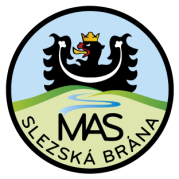  MAS Slezská bránaMAS Slezská brána bude administrovat operační program Nová zelená úsporám light. Samotný příjem žádostí se naplno rozbíhá od 9. ledna 2023, kontaktovat kancelář MAS můžete již nyní. Uplatnit můžete opatření realizovaná od 12. září 2022.Nová zelená úsporám je určena pouze nízkopříjmovým domácnostem. O podporu tedy mohou žádat pouze (spolu)vlastníci trvale obývaného rodinného domu, jehož domácnost tvoří pouze osoby, které jsou příjemci starobního důchodu, invalidního důchodu 3. stupně, nebo pobírají příspěvek na bydlení.Naše služby jsou pro občany zdarma.Během prvního telefonátu Vám vysvětlíme, zda máte na dotaci nárok, jaké podklady budete potřebovat vyřídit a jaká opatření můžete realizovat. Pomůžeme Váms vyplněním a podáním žádosti,se zřízením elektronické identity občana nezbytné pro podání žádosti,vystavíme technický protokol a realizovaná opatření nafotíme namístě.Neváhejte nás kontaktovat797 615 014Mgr. David NovákPředseda PV MAS Slezská brána